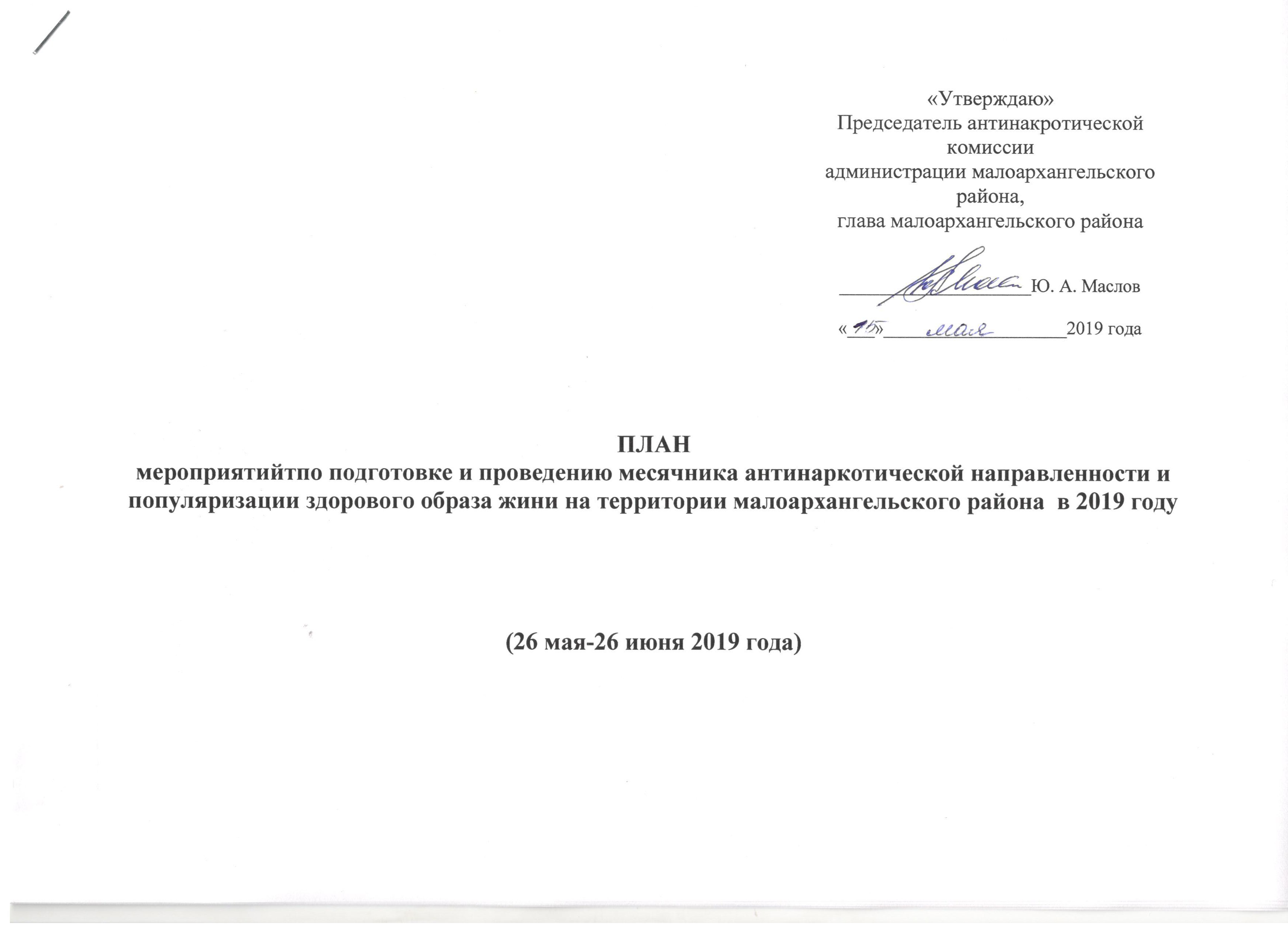 № п/пСодержание мероприятияСрокиОтветственные исполнителиПодготовка к проведению месячника  антинаркотической  направленности и популяризации здорового образа жизни на территории Орловской областиПодготовка к проведению месячника  антинаркотической  направленности и популяризации здорового образа жизни на территории Орловской областиПодготовка к проведению месячника  антинаркотической  направленности и популяризации здорового образа жизни на территории Орловской областиПодготовка к проведению месячника  антинаркотической  направленности и популяризации здорового образа жизни на территории Орловской области1.Разместить на официальных сайтах администраций муниципальных образований Орловской области в сети «Интернет» электронные адреса и «телефоны доверия» Управления Министерства внутренних дел Российской Федерации  по Орловской области, на которые необходимо направлять сообщения  о преступлениях в сфере незаконного оборота наркотиков, «телефона доверия» бюджетного учреждения здравоохранения Орловской области  «Орловский наркологический диспансер» и молодежного клуба «Полет».до 22 мая 2019 годаАдминистрация Малоархангельского района (антинаркотическая комиссия)2.Подготовить и разметить в образовательных организациях 
Малоархангельского района агитационные стенды с информацией о вреде наркотиков с призывами вести здоровый образ жизни.до 23 мая 2019 годаОтдел образования, молодежной политики, физической культуры и спорта администрации Малоархангельского районаРуководители образовательных организаций3.Обеспечить размещение на сайтах образовательных организаций Малоархангельского района материалов по профилактике употребления наркотических средств и по освещению мероприятий месячника.до 24 мая 2019 годаОтдел образования, молодежной политики, физической культуры и спорта администрации Малоархангельского района Руководители образовательных организаций4.Обеспечить размещение в средствах массовой информации сообщений о начале проведения регионального месячника антинаркотической направленности.до 24 мая 2019 годаАдминистрация Малоархангельского районаАУ ОО «Редакция газеты «Звезда» Мероприятия в период проведения месячника антинаркотической  направленности и популяризации здорового образа жизни на территории Орловской области Мероприятия в период проведения месячника антинаркотической  направленности и популяризации здорового образа жизни на территории Орловской области Мероприятия в период проведения месячника антинаркотической  направленности и популяризации здорового образа жизни на территории Орловской области Мероприятия в период проведения месячника антинаркотической  направленности и популяризации здорового образа жизни на территории Орловской области Мероприятия в период проведения месячника антинаркотической  направленности и популяризации здорового образа жизни на территории Орловской области Мероприятия в период проведения месячника антинаркотической  направленности и популяризации здорового образа жизни на территории Орловской области5.5.Проведение бесед-тренингов по профилактике наркомании, 
ответственного отношения к собственному здоровью, освещению правовых аспектов употребления и распространения наркотиков с учащимися 8, 10 классов общеобразовательных организаций района.27-29 мая 2019 годаРуководители образовательных организаций во взаимодействии с районной координационной антинаркотической комиссией, БУЗ ОО «Малоархангельская ЦРБ»Руководители образовательных организаций во взаимодействии с районной координационной антинаркотической комиссией, БУЗ ОО «Малоархангельская ЦРБ»6.6.Проведение встреч с родителями в рамках общешкольных родительских собраний, встреч с трудовыми коллективами по вопросам профилактики наркомании, выявления первых признаков наркопотребления, алгоритма поведения в ситуациях, когда 
ребенок попробовал наркотик, на тему: «Как предотвратить беду и что делать, когда беда пришла в семью?».27-29 мая 2019 года  Руководители образовательных организаций  БУЗ ОО «Малоархангельская ЦРБ»Руководители образовательных организаций  БУЗ ОО «Малоархангельская ЦРБ»7.7.Проведение фотовыставок, конкурсов рисунков, плакатов на 
антинаркотическую тему, направленных на пропаганду здорового образа жизни.с 1 по 21 июня 
2019 года
(I смена) с 23 по 25 июня 
2019 года
 (II смена)Отдел образования, молодежной политики, физической культуры и спорта администрации Малоархангельского района Руководители образовательных организаций Отдел образования, молодежной политики, физической культуры и спорта администрации Малоархангельского района Руководители образовательных организаций 8.8.Направление в антинаркотическую комиссию администрации Малоархангельского района  материалы (пресс-релизы, фото, видео) по итогам проведения антинаркотических мероприятий на адрес электронной почты: kdn.maloarhangelsk@yandex.ru  для  дальнейшего размещения в разделе «Нет наркотикам» государственной специализированной информационной системы «Портал Орловской области – публичный информационный центр».в течение 
2-х дней после проведения мероприятия Отдел образования, молодежной политики, физической культуры и спорта администрации Малоархангельского района Руководители образовательных организаций   БУЗ ОО «Малоархангельская ЦРБ» Отдел образования, молодежной политики, физической культуры и спорта администрации Малоархангельского района Руководители образовательных организаций   БУЗ ОО «Малоархангельская ЦРБ»9.9.Проведение в муниципальных образованиях Орловской области культурно-массовых мероприятий (фотовыставок, конкурсов рисунков и плакатов, концертов, выступлений, спортивных соревнований), направленных на профилактику и предупреждение наркотизации населения  и популяризацию здорового образа жизни с освещением мероприятий в средствах массовой информации.в период проведения месячникаАдминистрация Малоархангельского районаОтдел образования, молодежной политики, физической культуры и спорта администрации Малоархангельского районаАУ ОО «Редакция газеты «Звезда»Администрация Малоархангельского районаОтдел образования, молодежной политики, физической культуры и спорта администрации Малоархангельского районаАУ ОО «Редакция газеты «Звезда»10.10.Организация оперативной проверки правоохранительными 
органами информации, поступившей в «ящики доверия» и  
по «телефонам доверия».в период проведения месячникаОМВД России по Малоархангельскому районуОМВД России по Малоархангельскому району11.11.Проведение профилактической антинаркотической акции 
«Даже не пробуй!» в детских оздоровительных лагерях 
дневного пребывания на территории Малоархангельского района.в период проведения месячникаАдминистрация Малоархангельского районаОтдел образования, молодежной политики, физической культуры и спорта администрации Малоархангельского района ОМВД России по Малоархангельскому районуАдминистрация Малоархангельского районаОтдел образования, молодежной политики, физической культуры и спорта администрации Малоархангельского района ОМВД России по Малоархангельскому району12.12.Проведение оперативно-профилактических мероприятий в местах массового досуга молодежи (кафе, клубы, парки и др.) 
с целью  выявления фактов незаконного употребления, хранения и распространения наркотиков или  психотропных веществ.в период проведения месячникаОМВД России по Малоархангельскому районуДНД Малоархангельского районаОМВД России по Малоархангельскому районуДНД Малоархангельского района13.13.Проведение в муниципальных общеобразовательных организациях мероприятий, направленных на: - выявление негативных привычек подростков; изучение взаимоотношений подростков с педагогами, в семье и со сверстниками; организацию сотрудничества с Комиссией по делам несовершеннолетних и защите их прав Орловской области;- организацию просветительской работы по: формированию представлений об адекватном поведении, о личности, не склонной к правонарушениям; формированию и развитию личности гражданина, способного противостоять вредным привычкам; овладению школьниками знаний о здоровом образе жизни; привитию навыков ответственного отношения к своему здоровью 
и здоровью окружающих;- формирование здорового образа жизни и профилактику употребления наркотических веществ: проведение классных часов, бесед, круглых столов, диспутов, тренингов, недель правовых знаний по профилактике вредных привычек и употребления психоактивных веществ, по ведению здорового образа жизни, по профилактике преступлений и правонарушений с приглашением специалистов (медиков, психологов, наркологов); проведение интернет-уроков антинаркотической направленности; организация вынесенных приемов специалистов бюджетного учреждения здравоохранения Орловской области «Орловский наркологический диспансер»; оформление информационных стендов, уголков для обучающихся; распространение листовок, бюллетеней, памяток среди обучающихся; организация родительского всеобщего обучения;- информирование родителей о профилактике немедицинского потребления наркотических и психоактивных средств.в период проведения месячникаАдминистрация Малоархангельского районаОтдел образования, молодежной политики, физической культуры и спорта администрации Малоархангельского района    БУЗ ОО «Малоархангельская ЦРБ»Администрация Малоархангельского районаОтдел образования, молодежной политики, физической культуры и спорта администрации Малоархангельского района    БУЗ ОО «Малоархангельская ЦРБ»14.14.Проведение литературных выставок, круглых столов, бесед по вопросам пропаганды здорового образа жизни.в период проведения месячникаОтдел культуры и архивного 
дела администрации Малоархангельского районаОтдел культуры и архивного 
дела администрации Малоархангельского районаОтчет о реализации мероприятий месячника антинаркотической  направленности и популяризации здорового образа жизни на территории Орловской областиОтчет о реализации мероприятий месячника антинаркотической  направленности и популяризации здорового образа жизни на территории Орловской областиОтчет о реализации мероприятий месячника антинаркотической  направленности и популяризации здорового образа жизни на территории Орловской областиОтчет о реализации мероприятий месячника антинаркотической  направленности и популяризации здорового образа жизни на территории Орловской областиОтчет о реализации мероприятий месячника антинаркотической  направленности и популяризации здорового образа жизни на территории Орловской областиОтчет о реализации мероприятий месячника антинаркотической  направленности и популяризации здорового образа жизни на территории Орловской области15. 15. Представление в координационную антинаркотическую комиссию администрации Малоархангельского района  материалы (пресс-релизы, фото, видео),   информацию о реализации  мероприятий месячника  антинаркотической направленности и популяризации здорового образа  жизни на территории Малоархангельского района  в 2019 году.   до 01 июля 2019 годаОтдел образования, молодежной политики, физической культуры и спорта администрации Малоархангельского районаОбразовательные организации Малоархангельского района   БУЗ ОО «Малоархангельская ЦРБ»Отдел культуры и архивного 
дела администрации Малоархангельского районаОМВД России по Малоархангельскому районуОтдел образования, молодежной политики, физической культуры и спорта администрации Малоархангельского районаОбразовательные организации Малоархангельского района   БУЗ ОО «Малоархангельская ЦРБ»Отдел культуры и архивного 
дела администрации Малоархангельского районаОМВД России по Малоархангельскому району